Lesson 5: Using FunctionsStep-by-Step 1 – Explore FunctionsGET READY. Launch Excel and open a new, blank workbook.1. To become familiar with the tools available to build formulas and insert functions, click the FORMULAS tab. Excel arranges functions by category in the Function Library group, such as Financial, Logical, Text, and so on. Click the Financial button arrow to display a drop-down list of functions.  If you create a financial function, you can simply scroll through the list and select the function you want.2. You can also find a function using the Insert Function dialog box. On the FORMULAS tab or on the formula bar, click the Insert Function button.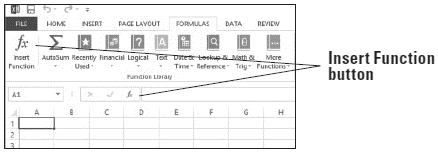 3. In the Insert Function dialog box, type a description of what you want to do. For example, type date and click Go. Excel returns a list of functions that most closely match your description.4. With DATE selected in the Select a function list, click OK. The Function Arguments dialog box opens.5. Enter the current year, the number of the current month, and the number of the current day (see Figure 5-5). Click OK. The date is entered into the worksheet in cell A1.6. SAVE the workbook to your Lesson 5 folder as 05 Practice Solution.Pause. leave the workbook open to use in the next exercise.Step-by-Step 2 – Explore DatesGET READY. USE the workbook you created in the previous exercise.1. In cell A2, type 1/10/1900 and press Enter.2. Select cell A2.3. On the HOME tab, in the Number group, open the Number Format menu and select General. The value in A2 changes to 10 (see Figure 5-6). When you enter a date manually into Excel, the format of the cell automatically changes to Date. Because the date 1/10/1900 is the tenth day after (and including) January 1, 1900, the value is 10.  Excel’s Date format displays the value as a date, and the General format displays the value as a number.4. With A2 still selected, change the number format to Short Date using the Number Format menu. The cell displays 1/10/1900.5. Click cell A3, type 40000 and press Enter. Because the cell is formatted as General by default, the value appears as a number.6. Click cell A2.7. On the HOME tab, in the Clipboard group, click the Format Painter, and then click cell A3. The formatting of A2 is copied to A3. The value in A3 now appears as a date: 7/6/2009.8. In cell A4, type =A3-A2 and press Enter. The result is 39990, which is the number of days between the two dates.9. SAVE the workbook.Pause.  Leave the workbook open to use in the next exercise.Step-by-Step 3 – Use the TODAY FunctionGET READY. USE the workbook you modified in the previous exercise.1. In cell A5, type =TODAY() and press Enter. The current date displays.2. SAVE the workbook.Pause.  Leave the workbook open to use in the next exercise.Step-by-Step 4 – Use the NOW FunctionGET READY. USE the workbook you modified in the previous exercise.1. In cell A6, type =NOW() and press Enter. The column width automatically expands, and the current date and time display.2. Copy cell A6 to A7.3. Select cell A7.4. On the HOME tab, in the Number group, from the Number Format menu, select Time.  The current time without the date appears in A7.5. SAVE the workbook and CLOSE it.Pause.  Leave Excel open to use in the next exercise.Step-by-Step 5 – Use the SUM FunctionGET READY. Launch Excel if it is not already running.1. OPEN the 05 Budget Start data file for this lesson. Click Enable Editing, if prompted.  This workbook is similar to the 04 Budget Start workbook used in Lesson 4, but with modifications to accommodate the current lesson.2. In cell B7, type =SUM(B3:B6) and press Enter. The result, 2140, is the sum of January nonutility expenses.If you get an error message when entering a basic Excel formula, remember that all formulas must start with an equal sign (=). A function is simply a predefined formula, so you must use the equal sign.3. Click in cell C7. Click the FORMULAS tab and then click the top part of the AutoSum button. The SUM function appears with arguments filled in, but only C6 is included.  Type C3: before C6 to correct the range (see Figure 5-10). Press Enter. The result, 1340, is the sum of February nonutility expenses.4. Copy cell C7 to D7:M7 to enter the remaining subtotals.5. Copy cell N6 to N7 to enter the total nonutility expenses.6. SAVE the workbook to your Lesson 5 folder as 05 Budget Math Solution.Pause.  Leave the workbook open to use in the next exercise.Step-by-Step 6 – Use the COUNT Function1. USE the workbook you modified in the previous exercise.2. In cell O5, type Count and press Enter. This is the label identifying the formula you will enter in the next step.3. In cell O6, type =COUNT(B6:M6) and press Enter. The result, 9, is the number of months in which you budgeted for miscellaneous expenses.4. SAVE the workbook.Pause.  Leave the workbook open to use in the next exercise. Step-by-Step 7 – Use the COUNTA FunctionGET READY. USE the workbook you modified in the previous exercise.1. In cell P5, type CountA and press Enter. This is the label identifying the formula you will enter in the next step.2. In cell P6, on the formula bar, click the Insert Function button.3. In the Insert Function dialog box, in the Search for a function text box, type counta and then click Go.4. Select COUNTA in the results list and click OK. The Function Arguments dialog box opens.5. Click Collapse Dialog. The box collapses to a single entry box.6. Select A6:M6. The new range appears in the dialog box.7. Click Expand Dialog, and click OK to close the dialog box. The result, 10, is the number of nonblank cells in the range.8. SAVE the workbook.Pause.  Leave the workbook open to use in the next exercise.Step-by-Step 8 – Use the AVERAGE FunctionGET READY. USE the workbook you modified in the previous exercise.1. In cell O8, type Average and press Enter.2. In cell O9, type =AVERAGE(B9:M9) and press Enter. The result, 175.8333, is your average expected monthly electricity bill.3. In cell O10, type =AVERAGE(B10:M10) and press Enter. The result, 93.33333, is your average expected monthly gas bill.4. SAVE the workbook.Pause.  Leave the workbook open to use in the next exercise.Step-by-Step 9 – Use the MIN FunctionGET READY. USE the workbook you modified in the previous exercise.1. In cell P8, type Min and press Enter.2. Click in cell P9 and then click the FORMULAS tab.3. Click the AutoSum button arrow, and then select Min from the menu. The range B9:O9 is automatically selected (see Figure 5-15). This range is incorrect, so you need to edit it.4. Click cell B9, hold down the Shift key, and click cell M9. The range B9:M9 appears in the function, which now looks like =MIN(B9:M9). See Figure 5-16. Press Enter. The result, 150, appears, which is the lowest expected electricity bill for the year.5. Copy cell P9 to cell P10. The result, 70, is the lowest expected gas bill for the year.6. SAVE the workbook.Pause.  Leave the workbook open to use in the next exercise.Step-by-Step 10 – Use the MAX FunctionGET READY. USE the workbook you modified in the previous exercise.1. In cell Q8, type Max and press Enter.2. In cell Q9, type =MAX(B9:M9) and press Enter. The result, 230, is the highest monthly electricity bill that you expect to receive.3. Copy cell Q9 to Q10. The result, 120, is the highest monthly gas bill that you expect to receive.4. SAVE the workbook to your Lesson 5 folder and CLOSE it.Pause.  Leave Excel open to use in the next exercise.Step-by-Step 10 – Use the PMT (Payment) FunctionGET READY. Launch Excel if it is not already running.1. OPEN the 05 Budget PMT data file for this lesson.2. In cell R2, type Electronics and press Enter.3. In cell R3, type Interest and press Enter.4. In cell R4, type Years and press Enter.5. In cell R5, type Loan Amt and press Enter.6. In cell R6, type Payment and press Enter.7. In cell S3, type 7.5% and press Enter. This is the interest rate on the loan.8. In cell S4, type 2 and press Enter. This is the number of years in which the loan will be repaid.9. In cell S5, type 2500 and press Enter. This is the loan amount, which will cover the total cost of the equipment.10. In cell S6, type =–PMT(S3/12,S4*12,S5) and press Enter. The result, $112.50, is your calculated monthly payment11. SAVE the workbook to your Lesson 5 folder as 05 Budget PMT Solution and CLOSE it.Pause.  Leave Excel open to use in the next exercise.Step-by-Step 11 – Select and Create Ranges for SubtotalingGET READY. Launch Excel if it is not already running.1. OPEN the 05 Budget Subtotals data file for this lesson.2. Select B7:M7.3. On the FORMULAS tab, in the Defined Names group, click the Define Name button. The New Name dialog box opens.4. In the Name text box, verify that Nonutility_Subtotals appears (see Figure 5-19). Click OK. This names a range for the nonutility subtotal figures.5. SAVE the workbook to your lesson 5 folder as 05 Budget Subtotals Solution.Pause.  Leave the workbook open to use in the next exercise.Step-by-Step 12 – Build Formulas to SubtotalGET READY. USE the workbook you modified in the previous exercise.This lesson shows you how to build subtotals using the SUBTOTAL function. Lesson 9 , “Working with Data and Macros,” covers grouping and outlining to produce subtotals.1. In cell B17, type =SUBTOTAL(9,B7,B16), as shown in Figure 5-20. Press Enter. This formula adds the nonutility subtotal and utility subtotal for January.2. Copy cell B17 to C17:M17. All monthly subtotals are entered.3. In cell N17, type =SUBTOTAL(9,B7:M7,B16:M16). Press Enter.  This formula adds all nonutility and utility expenses for the year.4. SAVE the workbook.Pause.  Leave the workbook open to use in the next exercise.Step-by-Step 13 – Modify Ranges for SubtotalingGET READY. USE the workbook you modified in the previous exercise.1. In cell N17, notice that the result of the current formulas is 24,230.2. Use the formula bar to modify the formula in N17 like this: =SUBTOTAL(9,Nonutility_Subtotals,Utility_Subtotals).  Press Enter. This formula replaces the cell ranges with named ranges to add all nonutility and utility expenses for the year, and the result remains the same at 24,230.3. Click in cell B19 and then click in the formula bar. Change the formula from =SUM(Q1Expenses) to =SUBTOTAL(9,Q1Expenses). This cell sums the named range Q1Expenses. Because the named range includes monthly data and subtotals, you need to correct the range to include only subtotal figures.4. On the FORMULAS tab, in the Defined Names group, click Name Manager.5. Select Q1Expenses in the list and click Edit. The Edit Name dialog box opens.6. Highlight everything in the Refers to text box and press Backspace to delete it.7. Click cell B7, press and hold the Shift key, and click D7. The range B7:D7 is highlighted.8. Press and hold the Ctrl key while clicking cells B16, C16, and D16.9. In the Edit name dialog box, click OK.10. In the name Manager dialog box, click Close.11. To verify that you selected the proper ranges for the Q1Expenses range, open the Name box drop-down list (to the left of the formula bar) and select Q1Expenses. The ranges B7:D7 and B16:D16 are selected.12. Create named ranges for Q2Expenses (E7:G7, E16:G16), Q3Expenses (H7:J7, H16:J16), and Q4Expenses (K7:M7, K16:M16).13. Copy the formula from cell B19 to B20:B22. Edit the formulas in cells B20, B21, and B22 to use the appropriate named range. For example, the formula in cell B20 should be =SuBTOTAL(9,Q2Expenses).14. SAVE the workbook to your Lesson 5 folder and CLOSE it.PAUSE.  LEAVE Excel open to use in the next exercise.Step-by-Step 14 – Review an Error MessageGET READY. LAUN CH Excel if it is not already running.1. OPEN the 05 Budget Error data file for this lesson.2. Click in cell S6.3. Edit the formula to change S3 to R3 and press Enter. The first cell reference in the PMT formula now points to the wrong cell. A #VALUE! error displays in cell S6.4. Click in cell S6. Click the small, yellow warning icon to the left of the cell. A pop-up menu appears. The first item tells you that there is a value error in the function.5. In the menu, select Help on this error. Excel Help opens to a page on information regarding formula errors. Browse the help topics to see if any of the potential solutions apply to your situation.6. Close the Excel Help window.7. SAVE the workbook to your Lesson 5 folder as 05 Budget Error Solution.Pause.  Leave the workbook open to use in the next exercise.Step-by-Step 15 – Trace a Formula and Remove Trace ArrowsGET READY. USE the workbook you modified in the previous exercise.1. Select cell S6 if it’s not already selected.2. On the FORMULAS tab, in the Formula Auditing group, click Trace Precedents. Two arrows appear (see Figure 5-29). One arrow extends from cell R3 to cell S6, and another (combined) arrow extends from cells S4 and S5 to S6. The arrows indicate that the formula in cell S6 refers to cells R3, S4, and S5, referred to as precedent cells.3. On the FORMULAS tab, in the Formula Auditing group, click Remove Arrows. The trace arrows disappear from the worksheet.4. Click cell S4. On the FORMULAS tab, in the Formula Auditing group, click Trace Dependents. One arrow appears from cell S4 to cell S6 (see Figure 5-30). The arrow indicates that cell S4 is part of the formula in cell S6.5. SAVE the workbook and CLOSE it.Pause. Leave Excel open to use in the next exercise.Step-by-Step 16 – Print FormulasGET READY. Launch Excel if it is not already running.1. OPEN 05 Budget Print from your Lesson 5 folder.2. On the FORMULAS tab, in the Formula Auditing group, click Show Formulas. The formulas appear in the worksheet.3. Click the FILE tab. Click Print and view the Print Preview.4. Click the Portrait Orientation button and select Landscape Orientation.5. At the bottom of the print settings, click the Page Setup link to open the Page Setup dialog box.6. On the Page tab of the dialog box, click Fit to: and leave the defaults as 1 page(s) wide by 
1 tall (see Figure 5-32). Click OK to close the dialog box.7. At the top-left corner of the Backstage view window, click the Print button to print the worksheet with formulas displayed.You learn more about print options in Lesson 7 , “Formatting Worksheets.”8. On the FORMULAS tab, in the Formula Auditing group, click Show Formulas again to stop displaying formulas in the worksheet.9. SAVE the workbook to your Lesson 5 folder as 05 Budget Print Solution and CLOSE it.CLOSE Excel.